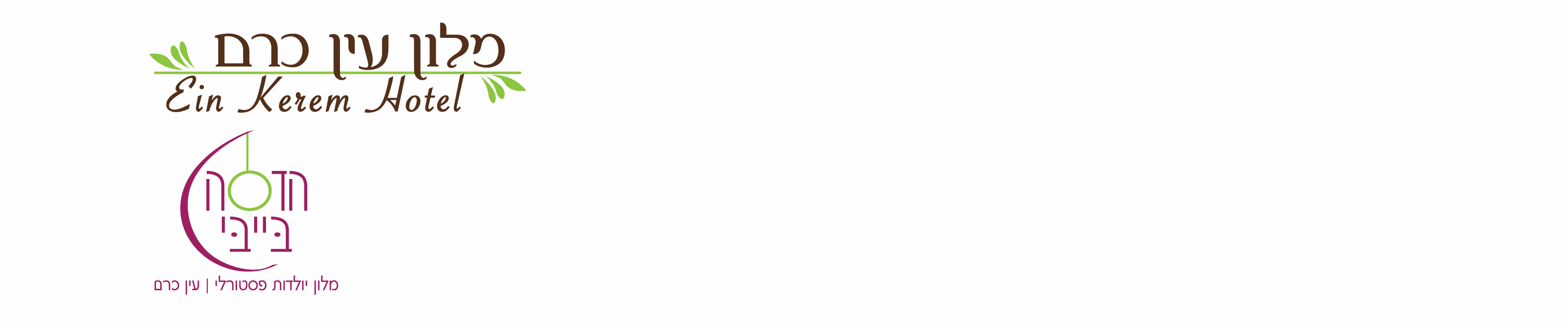 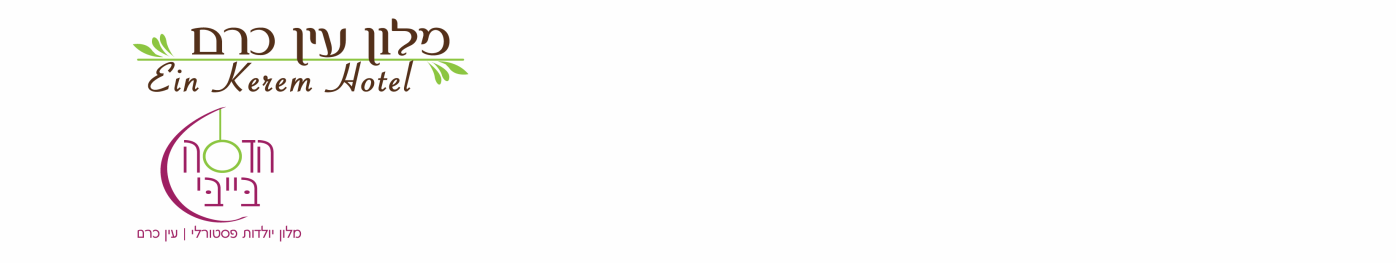                                                                                            תאריך: __________________לכבוד:מלון עין כרם, ירושלים פקס: 02-5608542מייל :  info@ekh.co.il אישור לחיוב כרטיס אשראיסודיות מובטחת אני:_____________________________    מספר ת.ז:__________________________טל נייד :_________________________   טל בית:_____________________________כתובת:______________________________________________________________מאשר/ת בזאת לחייב את כרטיס האשראי שלי עבור:שהייה במלון עין כרם מתאריך:_____________ עד תאריך: ___________________עבור :_________________________________________________________סה"כ לחיוב _____________________ ₪         סוג כרטיס אשראי:_________________________________________________מספר כרטיס: ____________________________________תוקף:_____________שלוש ספרות אחרונות בגב הכרטיס:______________ הערות נוספות :___________________________________________________             ______________________________________________________________יש לצרף לאישור זה צילום תעודת זהות וצילום כרטיס האשראי משני צדדיו.מספר תשלומים לחיוב – עד 3 תשלומים ללא ריבית הערה: אישור העסקה מותנה במצורפים.         			חתימה:_________________________